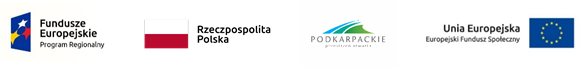 Informacje o ogłoszeniuData publikacji ogłoszenia16-10-2019Termin składania ofert24-10-2019Numer ogłoszenia1212083Status ogłoszeniaAktualneMiejsce i sposób składania ofertOferty należy składać w zamkniętej kopercie w siedzibie Urzędu Miasta w Tarnobrzegu, 39-400 Tarnobrzeg, ul. Mickiewicza 7, Kancelaria Ogólna osobiście, pocztą.Osoba do kontaktu w sprawie ogłoszeniaAgnieszka StraburzyńskaNr telefonu osoby upoważnionej do kontaktu w sprawie ogłoszenia015 822-13-04Skrócony opis przedmiotu zamówieniaSzczegółowy opis przedmiotu zamówienia - zgodnie z załącznikiem nr 3 do SIWZ – formularz cenowy.Kategoria ogłoszeniaDostawyPodkategoria ogłoszeniaDostawy inneMiejsce realizacji zamówieniaWojewództwo: podkarpackie Powiat: Tarnobrzeg Miejscowość: Tarnobrzeg Opis przedmiotu zamówieniaCel zamówieniaPrzedmiotem zamówienia jest dostawa sprzętu komputerowego w ramach projektu 
pn.: „ Wypożyczalnia sprzętu pielęgnacyjnego, rehabilitacyjnego i wspomagającego”Przedmiot zamówieniaPrzedmiotem zamówienia jest dostawa sprzętu komputerowego w ramach projektu 
pn.: „ Wypożyczalnia sprzętu pielęgnacyjnego, rehabilitacyjnego i wspomagającego”Kod CPV30213300-8Nazwa kodu CPVKomputer biurkowyHarmonogram realizacji zamówieniatermin realizacji zamówienia:
30 dni od podpisania umowyZałącznikiZapytanie ofertowe Formularz cenowy Projekt umowy opis przedmiotu zamówienia - formularz cenowy Pytania i wyjaśnieniaBrak pytań i wyjaśnień Warunki zmiany umowy1. Wszelkie zmiany i uzupełnienia niniejszej umowy dla swej ważności wymagają formy pisemnej w postaci aneksu.
2. Zamawiający przewiduje możliwość zmiany postanowień zawartej umowy w stosunku do treści oferty na podstawie której dokonano wyboru wykonawcy w przypadku:
a. zmiany podyktowanej zmianą przepisów prawa,
b. zaistnienia omyłki pisarskiej lub rachunkowej
c. powstania rozbieżności lub niejasności w rozumieniu pojęć użytych w umowie, których nie będzie można usunąć w inny sposób, a zmiana będzie umożliwiać usunięcie rozbieżności i doprecyzowanie Umowy w celu jednoznacznej interpretacji jej zapisów przez strony. 
d. organizacyjnej polegającej na: zmianie osób, podwykonawców, grup wykonawców i innych podmiotów współpracujących przy realizacji zamówienia pod warunkiem, że ich uprawnienia, potencjał ekonomiczny, wykonawczy i doświadczenie nie są gorsze od tych, jakie posiadają podmioty zamieniane. Zmiany te mogą nastąpić z przyczyn organizacyjnych pod warunkiem, że osoby podwykonawcy, grupy wykonawców i innych podmiotów spełniają wszystkie wymogi wynikające z SIWZ i złożonej oferty.
3. Wszystkie powyższe postanowienia stanowią katalog zmian, na które Zamawiający może wyrazić zgodę. Nie stanowią jednocześnie zobowiązania do wyrażenia takiej zgody. Warunkiem dokonania zmian postanowień zawartej umowy w formie aneksu do umowy jest zgoda obu stron wyrażona na piśmie pod rygorem nieważności zmiany.Ocena ofertyKryteria oceny i opis sposobu przyznawania punktacjikryterium cena wykonania zamówienia (brutto) – waga kryterium 100%
Ilość punktów, jaka zostanie przyznana ofercie w tym kryterium, będzie liczona wg wzoru:


cena oferty najniższej
C = ------------------------------- x 100x 100%
cena oferty badanej

Oferta z najniższą ceną złożona przez wykonawcę, spełniającego określone wymagania zostanie wybrana jako oferta najkorzystniejsza i otrzyma 100 pkt.WykluczeniaO udzielenie zamówienia mogą ubiegać się Wykonawcy, którzy nie są powiązani osobowo lub kapitałowo z Zamawiającym. Przez powiązania kapitałowe lub osobowe rozumie się wzajemne powiązania między Zamawiającym lub osobami upoważnionymi do zaciągania zobowiązań w imieniu zamawiającego lub osobami wykonującymi w imieniu Zamawiającego czynności związane z przygotowaniem i przeprowadzeniem procedury wyboru Wykonawcy, a Wykonawcą, polegające w szczególności na: 
a) uczestniczeniu w spółce jako wspólnik spółki cywilnej lub spółki osobowej; 
b) posiadaniu co najmniej 10 % udziałów lub akcji; 
c) pełnieniu funkcji członka organu nadzorczego lub zarządzającego, prokurenta, pełnomocnika; 
d) pozostawaniu w związku małżeńskim, w stosunku pokrewieństwa lub powinowactwa w linii prostej, pokrewieństwa lub powinowactwa w linii bocznej do drugiego stopnia lub w stosunku przysposobienia, opieki lub kurateli.Zamawiający - BeneficjentNazwaGMINA TARNOBRZEG / MIEJSKI OŚRODEK POMOCY RODZINIE W TARNOBRZEGUAdresMikołaja Kopernika 339-400 Tarnobrzegpodkarpackie , TarnobrzegNumer telefonu158226097Fax158230738NIP8671149242Tytuł projektuWypożyczalnia sprzętu pielęgnacyjnego, rehabilitacyjnego i wspomagającegoNumer projektuRPPK.08.03.00-18-0009/19-00